                   Colegio  Américo Vespucio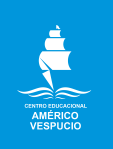                   Quintos Básicos / Lenguaje y Comunicación                  IALA / 2020La ciudad contemporáneaUnidad II: La ciudad en la historiaDesarrollo sostenible y la ciudad________________________________________________________________________________Conceptos fundamentales- La ciudad es el espacio que mejor ha sido capaz de dar satisfacción a las necesidades del hombre, permitiendo el desarrollo de las capacidades humanas, mediante el acceso a multitud de estímulos, la proximidad a los otros y la posibilidad de recibir la solidaridad social.- El mundo cada vez está más urbanizado. Desde 2007, más de la mitad de la población mundial ha estado viviendo en ciudades, y se espera que dicha cantidad aumente hasta el 60 % para 2030.- Las ciudades y las áreas metropolitanas son centros neurálgicos del crecimiento económico. Las ciudades del mundo ocupan solo el 3% de la tierra, pero representan entre el 60% y el 80% del consumo de energía y el 75% de las emisiones de carbono.- La rápida urbanización está dando como resultado un número creciente de habitantes en barrios pobres, infraestructuras y servicios inadecuados y sobrecargados (como la recogida de residuos y los sistemas de agua y saneamiento, carreteras y transporte), lo cual está empeorando la contaminación del aire y el crecimiento urbano incontrolado.- El desarrollo sostenible es un concepto desarrollado hacia el fin del siglo XX que se refiere a la reconciliación entre el bienestar económico, los recursos naturales y la sociedad, evitando comprometer la posibilidad de vida en el planeta, ni la calidad de vida de la especie humana.________________________________________________________________________________Leer el siguiente texto:Ciudades sostenibles ¿Por qué son importantes? El objetivo del desarrollo sostenible es lograr que las ciudades y los asentamientos humanos sean inclusivos, seguros, resilientes y sostenibles.La mitad de la humanidad, esto es, unos 3.500 millones de personas, viven actualmente en ciudades, y esta cifra seguirá en aumento. Dado que para la mayoría de personas el futuro será urbano, las soluciones a algunos de los principales problemas a que se enfrentan los seres humanos —la pobreza, el cambio climático, la asistencia sanitaria y la educación— deben encontrarse en la vida de la ciudad.¿Cuáles son los retos más urgentes a que se enfrentan actualmente las ciudades? La desigualdad es motivo de gran preocupación. Hay 828 millones de personas que viven en barrios marginales y esta cifra sigue aumentando. Los niveles de consumo de energía y de contaminación en las zonas urbanas son también preocupantes. Aunque las ciudades ocupan solo el 3% de la superficie terrestre, representan entre un 60% y un 80% del consumo de energía y el 75% de las emisiones de carbono.Muchas ciudades son también más vulnerables al cambio climático y a los desastres naturales debido a su elevada concentración de personas y su ubicación, por lo que reforzar la resiliencia urbana es crucial para evitar pérdidas humanas, sociales y económicas.[…] La desigualdad puede provocar disturbios e inseguridad, la contaminación deteriora la salud de todos y afecta a la productividad de los trabajadores y por tanto a la economía, y los desastres naturales pueden alterar el estilo de vida general.¿Qué sucede si dejamos que las ciudades crezcan orgánicamente? El costo de una deficiente planificación urbanística puede apreciarse en los enormes barrios marginales, el intricado tráfico, las emisiones de gases de efecto invernadero y los extensos suburbios de todo el mundo. Los barrios marginales son un lastre para el PIB y reducen la esperanza de vida.Al optar por actuar de manera sostenible decidimos construir ciudades donde todos los ciudadanos disfruten de una digna calidad de vida y formar parte de la dinámica productiva de la ciudad generando prosperidad compartida y estabilidad social sin perjudicar el medio ambiente.¿Es costoso poner en marcha las prácticas sostenibles? El costo es mínimo en comparación con los beneficios. Por ejemplo, la creación de una red de transporte público funcional es costosa, pero los beneficios son enormes en términos de actividad económica, calidad de la vida, medio ambiente y éxito general de una ciudad intercomunicada.Fuente: https://www.un.org/sustainabledevelopment/es/cities/Responder: 1.- Definir los siguientes conceptos:Resiliencia________________________________________________________________________________________________________________________________________________________________Intrincado________________________________________________________________________________________________________________________________________________________________Suburbio________________________________________________________________________________________________________________________________________________________________2.- En relación al texto y al impacto del COVID-19 en la actualidad, ¿Cómo se ve afectado el desarrollo sostenible en las ciudades? ¿Qué tipo de ciudades se verán más afectadas? Reflexione y fundamente la respuesta con sus propias palabras.________________________________________________________________________________________________________________________________________________________________________________________________________________________________________________________________________________________________________________________________3.- En relación al texto, identifica algún acontecimiento en Chile u otro lado donde se vea reflejado una situacion de “resiliencia”. Reflexione y fundamente su respuesta. ________________________________________________________________________________________________________________________________________________________________________________________________________________________________________________________________________________________________________________________________4.- Identifica y explica 2 aspectos negativos de tu ciudad (entorno) en relación al desarrollo sostenible (sistema de salud, seguridad en la vía pública, calidad de educación, calidad del aire, calidad de transporte público, etc.) y propone alguna solución para ello. ________________________________________________________________________________________________________________________________________________________________________________________________________________________________________________________________________________________________________________________________________________________________________________________________________________Dudas, consultas y envío de guía de actividad al correo electrónico: diego.padilla@colegioamericovespucio.clNombreCursoFechaIV ° _________/____/ 2020AE8: Toman conciencia respecto a que los elementos centrales de las ciudades son los habitantes de esos espacios y las comunidades que constituyen para buscar una vida mejor.